Επίπεδα και άξονες κίνησης του ανθρωπίνου σώματος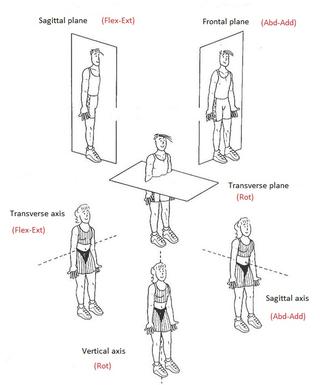 Θεμελιώδεις θέσεις του ανθρωπίνου σώματοςΘέσεις χεριώνΘέσεις κορμούΘέσεις ποδιώνΚινήσεις χεριώνΚινήσεις ΚορμούΚινήσεις ποδιώνΌρθια 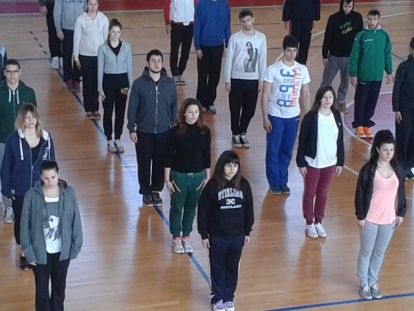 Γονατιστή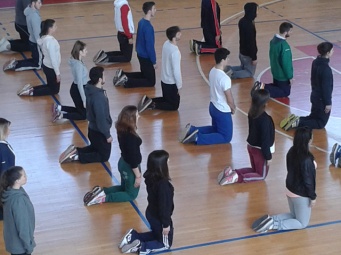 ΓονατιστήΗμιγονάτιση  με πόδι μπρός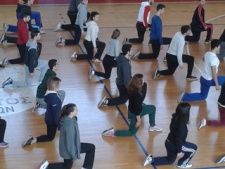 ΓονατιστήΗμιγονάτιση με πόδι πίσω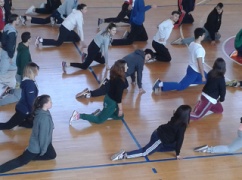 ΓονατιστήΗμιγονάτιση με πόδι στο πλάι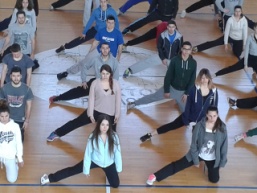 ΕδραίαΜε τεντωμένα κλειστά πόδια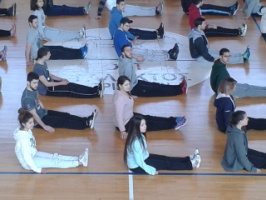 ΕδραίαΜε απαγωγή των ποδιών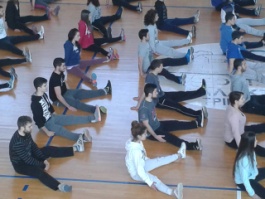 Κατάκλισηύπτια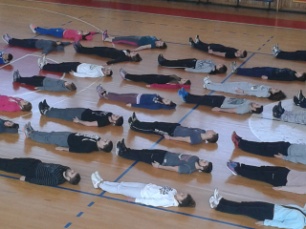 Κατάκλισηπρηνής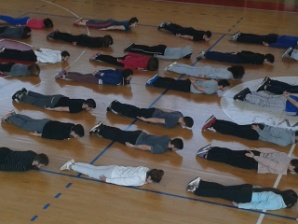 Κατάκλισηπλευρική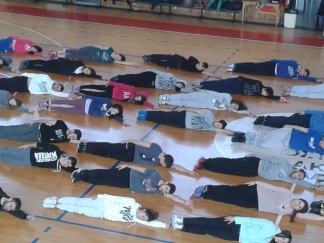 οκλαδόν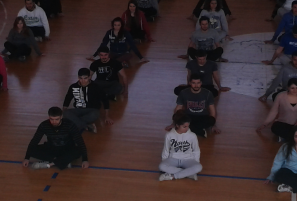 εξάρτηση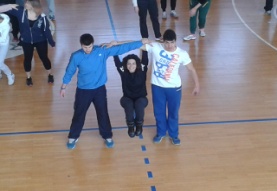 στήριξηπρηνής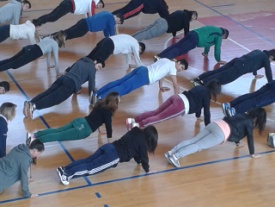 στήριξηύπτια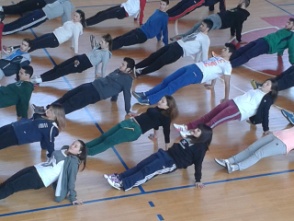 στήριξηΠλευρική 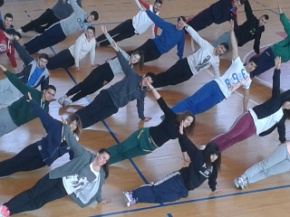 στήριξηΠρηνής με γόνατα λυγισμένα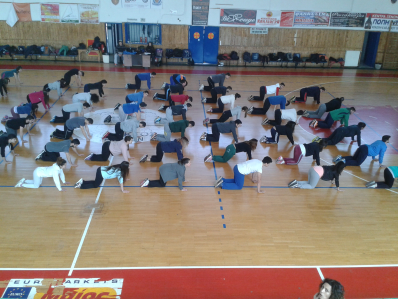 κατακόρυφος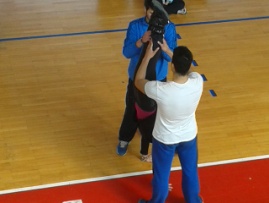 αντεστραμμένη στήριξη (κεράκι)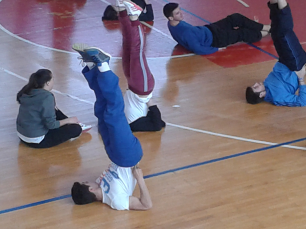 συσπείρωση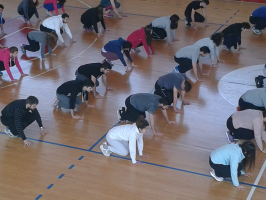 πρόταση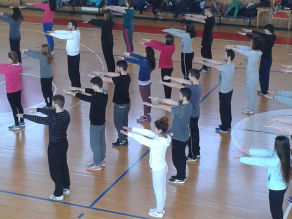 έκταση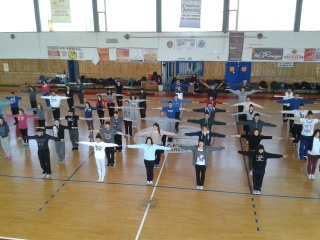 ανάταση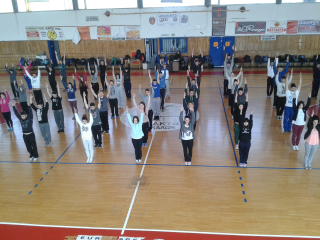 μεσολαβή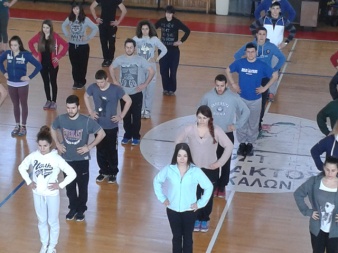 πρόπτυξη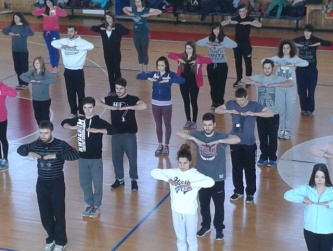 σύμπτυξη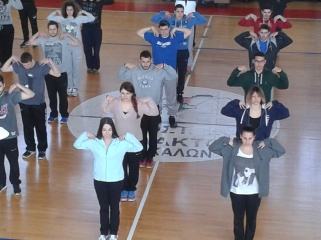 ανάκαμψη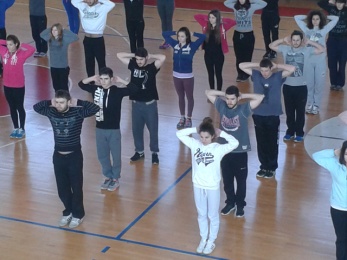 πρόκυψη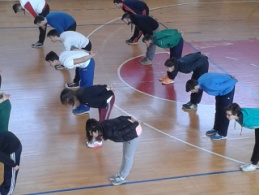 επίκυψη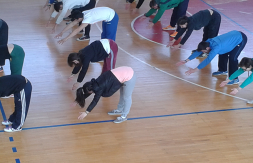 δίπλωση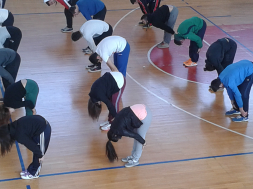 διάσταση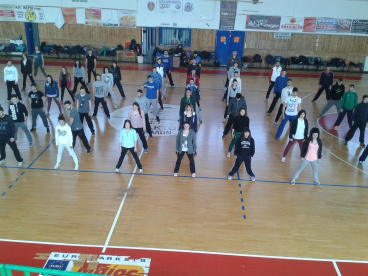 χιαστί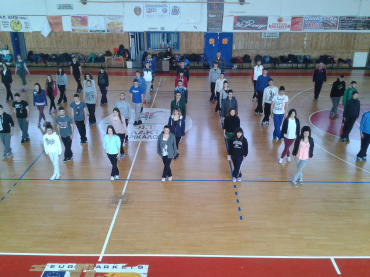 ακροστασία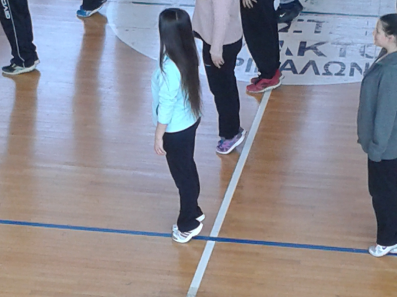 ημικάθισμα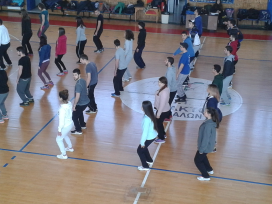 κάθισμα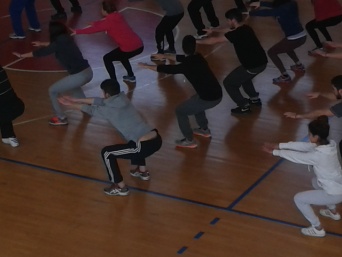 βαθύ κάθισμα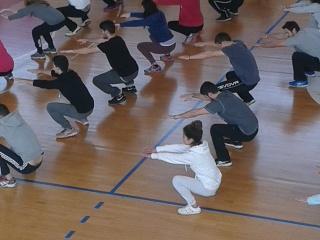 εκβολή ( το βάρος και στα δύο πόδια)εμπρός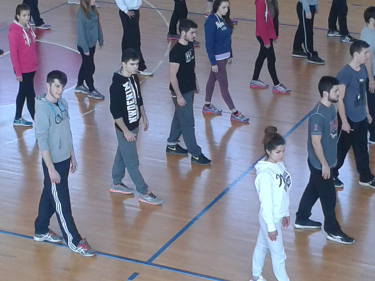 εκβολή ( το βάρος και στα δύο πόδια)πλάι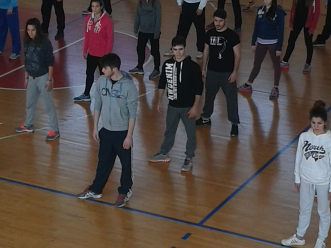 εκβολή ( το βάρος και στα δύο πόδια)πίσω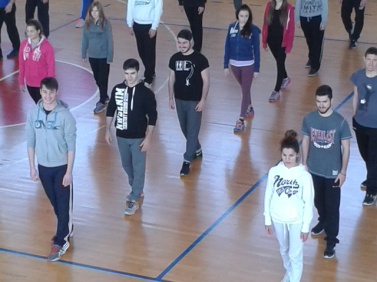 προβολή( το βάρος στο λυγισμένο πόδι)εμπρός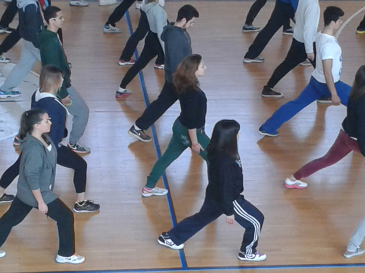 προβολή( το βάρος στο λυγισμένο πόδι)πλάι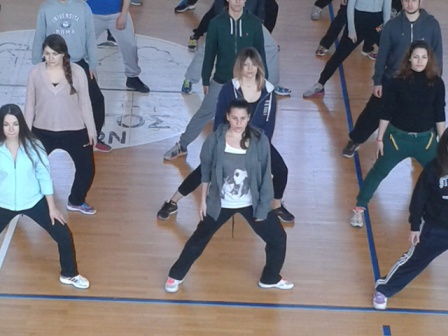 προβολή( το βάρος στο λυγισμένο πόδι)πίσω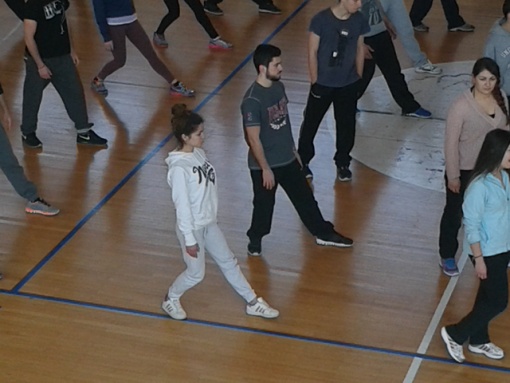 αιωρήσειςΣτο μετωπιαίο επίπεδο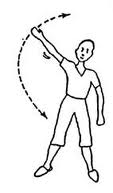 Στο προσθιοπίσθιο επίπεδο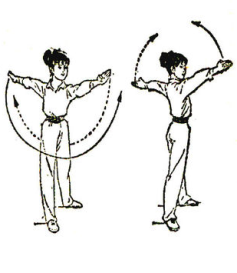 ΠεριφοράΟ άξονας κίνησης είναι κάθετος στην τροχιά της κίνησηςπροσθιοπίσθιο επίπεδο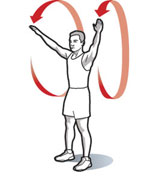 ΠεριφοράΟ άξονας κίνησης είναι κάθετος στην τροχιά της κίνησηςΜετωπιαίο επίπεδο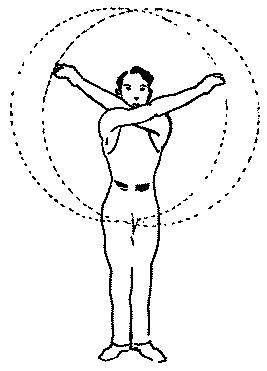 περιστροφή(μισή, 180ο)Ο άξονας κίνησης είναι παράλληλος με την τροχιά της κίνησης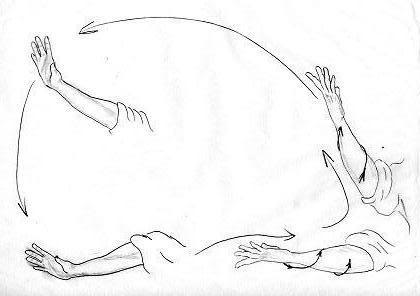 αιώρηση 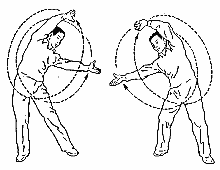 κάμψη (μπρός , πλάι )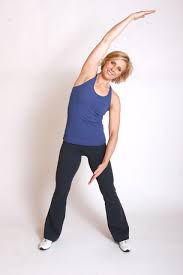 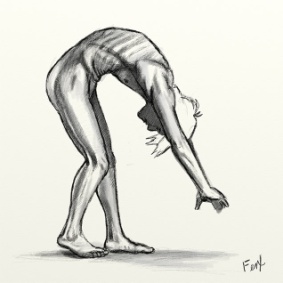 έκταση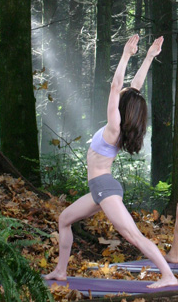 στροφή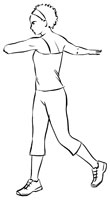 αιωρήσειςπροσθιοπίσθιο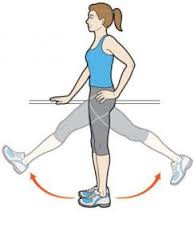 αιωρήσειςμετωπιαίο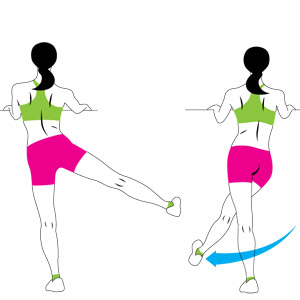 απαγωγή-προσαγωγή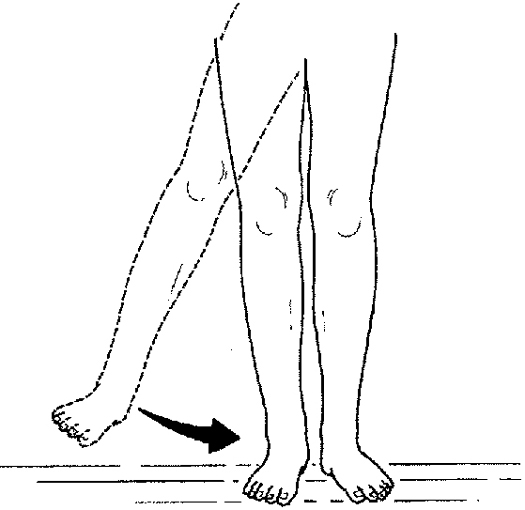 στροφήπρος τα έξωπρος τα μέσα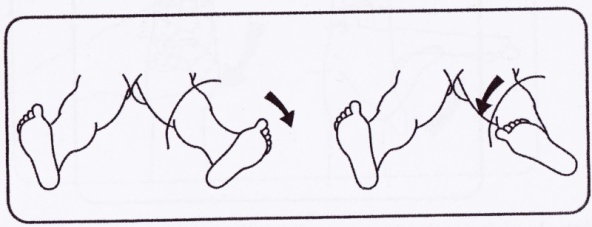 περιφορά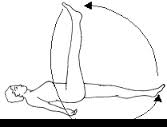 